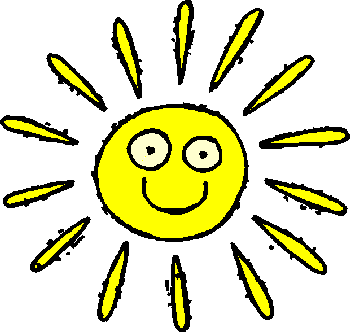 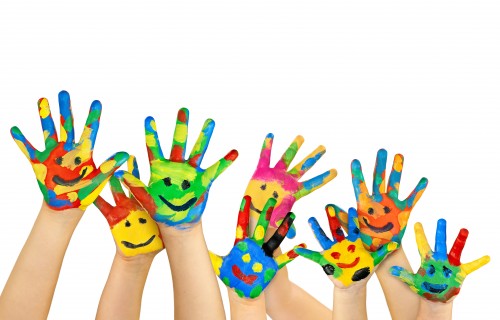 Ma journée au service de garde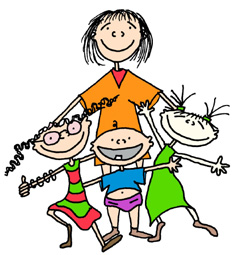 Mon horaire (présence auprès des enfants)Mes autres tâchesMes pausesLes routinesPériode du matin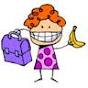 Période du midi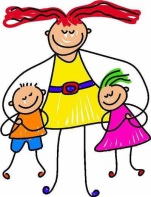 Période du préscolaire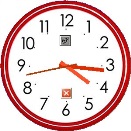 Période du soirAutobus (préscolaire à 15h10)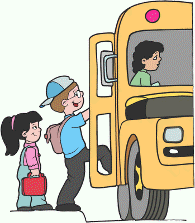 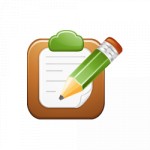 Dossiers médicauxEnfants ayant des besoins particuliers Planification des activitésMatériel disponiblePartage des locauxRègles de vie dans mon groupeMesures d’hygiènePrise des présencesEn cas de blessure ou de malaise d’un enfantRadio-émetteurEn cas d’incendie ou de mesure d’urgenceAutres renseignements__________________________________________________________________________________________________________________________________________________________________________________________________________________________________________________________________________________________________________________________________________________________________________________________________________________________________________________________________________________________________________________________________________________________________________________________________________________________________________________________________________________________________________________________________________________________________________________________________________________________________________________________________________________________________________________________________________________________________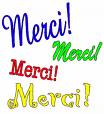 Éducatrice ou éducateur :__________________________________________LundiMardiMercrediJeudiVendrediMatinMidiPréscolaireSoirLundiMardiMercrediJeudiVendrediLundiMardiMercrediJeudiVendrediHeureHeureTâchesEndroitEn cas de mauvais temps…En cas de mauvais temps…En cas de mauvais temps…HeureTâchesEndroitEn cas de mauvais temps…En cas de mauvais temps…En cas de mauvais temps…HeureTâchesEndroitEn cas de mauvais temps…En cas de mauvais temps…En cas de mauvais temps…HeureTâchesEndroitEn cas de mauvais temps…En cas de mauvais temps…En cas de mauvais temps…NomsLundiMardiMercrediJeudiVendrediNom de l’élèveParticularité médicaleDescriptionSoins de santéNomsBesoins particuliersCe qu’il faut faire…Quoi planifier?Comment?Quand?Avec qui?MatérielOù le trouver?Consignes d’utilisationLocal partagéQuand?Consignes à respecterConsignesNormes d’applicationMesures à prendreComment? Quand?Matériel nécessaire?Lavage des mainsLavage des tablesBrossage des dentsToiletteQuand?Comment?S’il manque un enfant…Procédures à suivre à notre service de garde :Où le trouver?Consignes d’utilisationIMPORTANT : Prendre connaissance du plan des mesures d’urgence du service de garde et validez les procédures avec la technicienne